填表時請注意：一、本意見不必另備文。二、建議理由及辦法請針對公告圖說範圍內盡量以簡要文字條列。三、「編號」欄請免填。四、請檢附建議修正意見圖及有關資料。五、請到公開展覽處參閱圖說(草案)或描繪所需位置，必要時得要求部分影印(成本費自理)供用。建議位置及修正意見圖申請人或其代表：　　　　　　蓋章　　　　　　地址：　　　　　　中　華　民　國  108 年    月    日允許明智利用項目鳥松重要濕地共分為生態復育區、環境教育區及其他分區三種分區。保育、復育、限制或禁止行為、維護管理之規定或措施鳥松重要濕地保育利用計畫範圍內之保育、復育、限制或禁止行為、維護管理之規定或措施，除依濕地保育法及其他相關法令規定外，應依本保育利用計畫之允許明智利用項目及管理規定辦理。一、濕地保育法第25條規定非經主管機關許可，重要濕地範圍內禁止從事下列行為。但其他法律另有規定者，從其規定：(一)擅自抽取、引取、截斷或排放濕地水資源及改變原有水資源系統。(二)挖掘、取土、埋填、堆置或變更濕地地形地貌。(三)破壞生物洄游通道及野生動植物繁殖區或棲息環境。(四)於重要濕地或其上游、周邊水域投放化學物品，排放或傾倒污(廢)水、廢棄物或其他足以降低濕地生態功能之污染物。(五)騷擾、毒害、獵捕、虐待、宰殺野生動物。(六)未經目的事業主管機關許可之砍伐、採集、放生、引入、捕撈、獵捕、撿拾生物資源。二、管理規定保育利用計畫範圍內管理規定，分為共同管理規定及各功能分區管理規定，分述如下：(一)共同管理規定經管理機關同意得優先於環境教育區內，選擇自然、人文優美景觀或生態豐富地區設置觀景、眺望及觀察生態設施或解說教育設施。重要動植物資源保護，經管理機關同意得優先於環境教育區內設置宣導、警告及防護隔離設施，另為因應緊急事件，得設置動物緊急搶救醫療設施。濕地範圍內之涵管及自來水管線等用水設施，經目的事業主管機關核准後得以進行，同時副知管理機關。禁止任何污染水質之行為。未來新增計畫排放之污水，應符合「重要濕地內灌溉排水蓄水放淤給水投入標準」規定。保育利用計畫範圍內必要之公共服務設施、公用設備及為保護環境必要之相關設施，皆依各目的事業主管機關相關法規辦理，同時副知管理機關。管理機關或受管理機關委託得以空拍機執行研究、監測或巡視等工作，其他單位或個人使用空拍機應向管理機關申請，並應避免對野生動物造成干擾。保育利用計畫範圍內禁止從事下列行為。但其他法律另有規定者，從其規定：(1)任意丟擲垃圾、傾倒垃圾、任何事業廢棄物，包括農漁業事業廢棄物、營建廢棄物廢土及放置違章構造物及其他破壞自然環境行為。(2)於濕地上空進行干擾野生動物之行為，如放風箏、天燈、拖曳傘、廣告氣球、熱氣球、遙控飛機或輕航機等。(3)其他經主管機關公告禁止事項。(二)各功能分區管理規定本濕地視生態環境共劃設3種功能分區，包括生態復育區、環境教育區及其他分區，各功能分區管理規定如下：郵寄地點及電話：高雄市觀光局維護管理科地址：83001高雄市鳳山區光復路二段132號1樓電話：(07)7995678(分機)1552「鳥松重要濕地（地方級）保育利用計畫」公開展覽案公民或團體意見表「鳥松重要濕地（地方級）保育利用計畫」公開展覽案公民或團體意見表「鳥松重要濕地（地方級）保育利用計畫」公開展覽案公民或團體意見表「鳥松重要濕地（地方級）保育利用計畫」公開展覽案公民或團體意見表「鳥松重要濕地（地方級）保育利用計畫」公開展覽案公民或團體意見表編號陳情位置陳情理由建議事項備註一、土地標示：區段小段地號二、門牌號：區路   段街   弄巷   號三、陳情人電話：是否列席內政部重要濕地審議小組會議。□ 是□ 否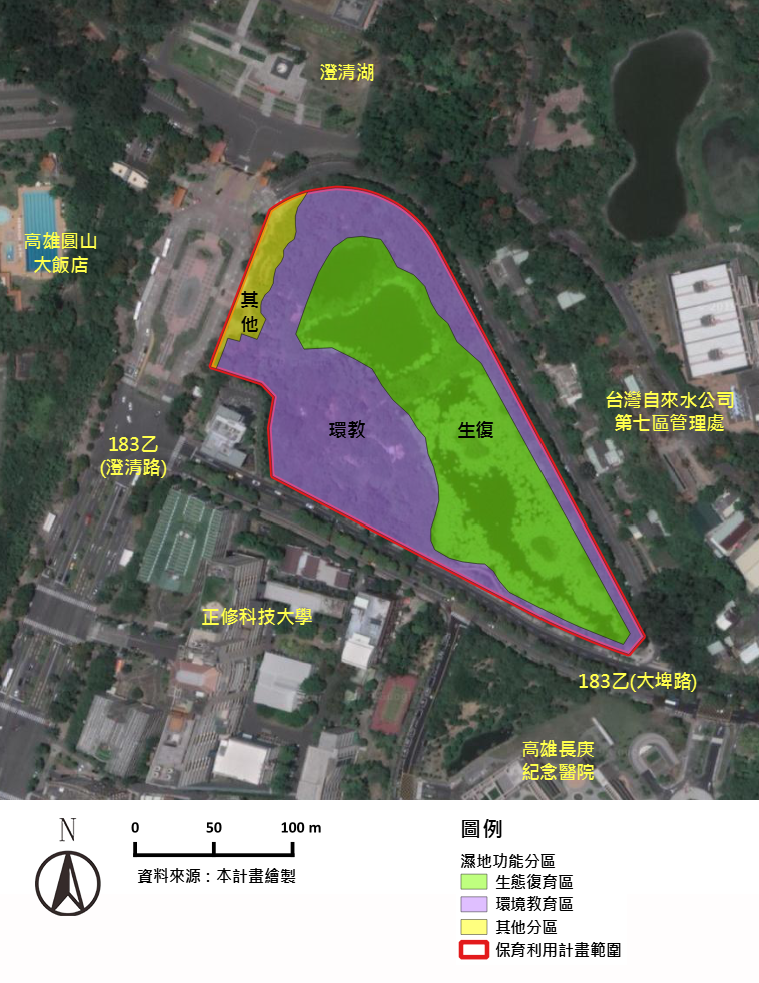 「鳥松重要濕地（地方級）保育利用計畫」功能分區(草案)示意圖功能分區編號允許明智利用項目說明生態復育區生復生態保護、環境監測及科學研究。濕地復育，營造及維護生物棲息環境所需措施及工作。外來種移除。主要水域環境教育區環教環境監測及科學研究。環境教育、環境展示解說使用，並得設置相關必要服務設施。環境維護及棲地營造所需措施及工作。外來種移除。經主管機關同意，為籌措維護經費、增加財源收入之相關營業活動。既有植栽、步道等區域其他分區其他都市計畫法、都市計畫法高雄市施行細則相關規定。從原來之使用。環境教育、環境展示解說使用，並得設置相關必要服務設施。經主管機關同意，為籌措維護經費、增加財源收入之相關營業活動。西側大門及綠籬以外之路側廣場功能分區編號管理規定備註生態復育區生復為保護濕地重要生態，以容許生態保育、復育及研究使用為限。區內為營造或復育生態環境所需措施，若需使用大型機具，得經管理機關同意後執行。主要水域環境教育區環教為推動濕地環境教育，供環境展示、解說使用及設置必要設施。環境教育、展示及解說等相關設施應與自然環境調和。既有植栽、步道等區域其他分區其他區內合法建築物或工程設施之新建、增建、改建或修建，得報經目的事業主管機關許可後辦理，同時副知管理機關。公共設施之外型設計、建材與色彩應與自然環境調和且應避免過多人工設施。西側大門及綠籬以外之路側廣場